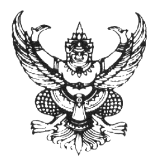 หลักฐานการส่งและรับมอบเอกสารสิทธิที่ดินเดิมงานจัดรูปที่ดินโครงการ................................................................................................................................พื้นที่/บล็อก/โซน/..................................................................................แปลงหมายเลข.......................................	วันที่.............เดือน.................................พ.ศ...................ข้าพเจ้า..........................................................อายุ........ปี เลขประจำตัวประชาชน..................................ที่อยู่.................................................................................................................เบอร์โทร..................................... E-mail : …………………………………………ขอส่งมอบเอกสารสิทธิที่ดินเดิมให้แก่พนักงานเจ้าหน้าที่ เพื่อให้ทางราชการดำเนินการออกโฉนดที่ดินใหม่ ตามพระราชบัญญัติจัดรูปที่ดินเพื่อเกษตรกรรม พ.ศ. ๒๕๕๘  ดังนี้แปลงที่ 1  (  ) โฉนดที่ดิน (  ) น.ส. ๓ ก (  ) น.ส. 3 (  ) ส.ค.๑  (  ) อื่นๆ (ระบุ)................................................                                                                                                    เลขที่………......…..เล่ม...........หน้า...........ระวาง......................เลขที่ดิน………….หน้าสำรวจ....................หมู่ที่.......ตำบล......................………..อำเภอ………..................จังหวัด............................เนื้อที่….....ไร่......งาน.........ตารางวา ที่ดินมีภาระติดพัน ประเภท...........................................กับ...................................................................................ที่อยู่..........................................................................................................................เบอร์โทร...............................เอกสารสิทธิที่ดินที่ส่งมอบเป็น   (  ) ฉบับตัวจริง    (   ) สำเนาเอกสารแปลงที่ 2  (  ) โฉนดที่ดิน (  ) น.ส. ๓ ก (  ) น.ส. 3 (  ) ส.ค.๑  (  ) อื่นๆ (ระบุ)................................................                                                                                                    เลขที่………......…..เล่ม...........หน้า...........ระวาง......................เลขที่ดิน………….หน้าสำรวจ....................หมู่ที่......ตำบล......................………..อำเภอ………..................จังหวัด............................เนื้อที่….....ไร่......งาน.........ตารางวา ที่ดินมีภาระติดพัน ประเภท...........................................กับ...................................................................................ที่อยู่..........................................................................................................................เบอร์โทร...............................เอกสารสิทธิที่ดินที่ส่งมอบเป็น   (  ) ฉบับตัวจริง    (   ) สำเนาเอกสาร	เพื่อเป็นหลักฐานจึงลงลายมือชื่อไว้เป็นสำคัญต่อหน้าพยาน พร้อมนี้ได้สำเนาหนังสือฉบับนี้มอบให้แก่ผู้ส่งมอบเก็บไว้เป็นหลักฐาน ๑ ฉบับ	 	(ลงชื่อ)...................................................ผู้ส่งมอบ				            	 (.................................................)   (ลงชื่อ)...................................................เจ้าหน้าที่ผู้รับมอบ					  	 (.................................................)  (ลงชื่อ)....................................................พยาน					  	(..................................................)